The Life Centre Debt Advice team in Stourbridge offer a free and confidential Money Management and Debt Advice service in a client-focused rather than a target-driven environment. We are looking to employ someone with a heart to help those struggling with their finances.Hours: Up to 16 hours/week, flexible contract optionsHourly Rate: £12/hrBenefits: Workplace pension & flexible working hoursHolidays: 28 days inclusive of 8 bank holidays per year pro rata Applications to be submitted by 30th April 2024Your initial role will be to support the existing debt advice team. Ideally you will have worked in a client facing environment with members of the public.We are looking for applicants willing to be trained in household finances, such as budgeting, money management and debt solutions. It is anticipated that the successful applicant, if not already so, will progress to become a qualified Debt Advisor with us within 12 months, and to this end fully supported training and development will be provided.If you are a good listener, empathetic and a non-judgemental people-person, confident when speaking on the telephone, methodical and competent with IT devices / computers, then you are the sort of person we are looking for.Interested? If so contact Elaine Reveley on 01384 739757 for an informal chat or send your request for an application form and job description to Info@lifecentredebtadvice.org.ukWe may be required to apply for a DBS for the successful applicant. As a Christian-based organisation, this role is subject to a Genuine Occupational Requirement.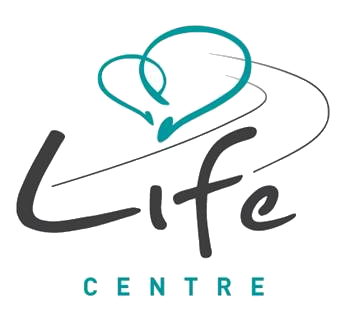 Job VacancySupport Worker